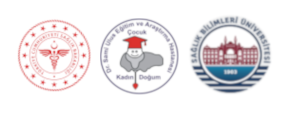 Doç. Dr. Xxxxxx YYYYYBranşı: ……………. Yabancı Diller: ……….İletişim adresi:……..@saglik.gov.tr (Tercihen)Klinik: …………..-1Tıbbi ilgi ve uzmanlık alanları:……………..Eğitimi: 2006       …………….Üniversitesi Tıp Fakültesi – ………….. AD.1998       …………….Üniversitesi Tıp Fakültesi Çalışılan Kurumlar:……./……..         …………………….Hastanesi …………. Bölümü……./……..         …………………….Hastanesi …………. BölümüYayınlar: 